GREATER MID-ONTARIO DOBERMAN FANCIERS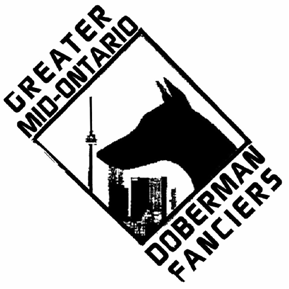 MEMBERSHIP RENEWAL  -  Oct. 1, 2015- Sept. 30, 2016(Please print)NAME:  __ _______________________________ADDRESS: _________________________________________________________ PHONE:  Home:____________________Cell #:  ______________________E-MAIL: _______________________WEBSITE:_______________________BIRTHDAY(S) - year not applic:   ____________________      ____________________                                                              Name / Month / Date                          Name /Month / Date                                  KENNEL NAME (if applic.):   _______________________________________________                                                                                  (Exactly as registered)C.K.C. MEMBER?  __                 C.K.C. #: ___________________                                      (Yes)         (No)                                                            (For Club Use Only)Please List All Your Dogs’ Names In Full (for statistical purposes)My signature indicate(s) that I/we have fully read, understand and agree to abide by the Greater Mid-Ontario Doberman Fanciers Code of Ethics, as provided.Signature:  ____________________________________Date:  _____ANNUAL FEE:  $30.00 SINGLE or FAMILY.  PLEASE MAIL YOUR CHEQUE, MADE PAYABLE                         TO THE GREATER MID-ONTARIO DOBERMAN FANCIERS, TO:ANNE-MARIE PEACHEY366 SUNCOAST DR. W.                                                                                                  RECEIVED:  For Office Use Only                                                        GODERICH, ONTARIO                                     N7A 4B8		                          Phone:  519 524 7850E-mail:  suncoast@bell.netFull Registered Name, including all TitlesCall NameSexDate of Birth(If not enough room, please use back of form or add attachment)